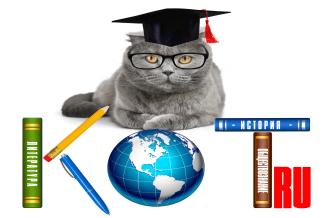 БЛАНК ОТВЕТОВДАННЫЕ УЧАСТНИКА:ОТВЕТЫ:Заполненный БЛАНК ОТВЕТОВ необходимо отправить на электронный адрес: ruskotru@mail.ruНазвание олимпиадыОБЪЕКТЫ БУХГАЛТЕРСКОГО УЧЕТАФИО участникаУчебное заведение, город   ФИО преподавателя-наставникаДолжность преподавателя-наставникаАдрес электронной почты преподавателяНомер задания12345678910111213141516171819202122232425